	- 26ème Tournoi de la ville de Castelnaudary – 18 et 19 décembre 2021 – 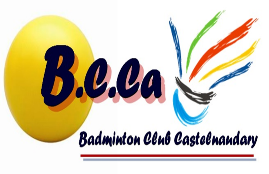 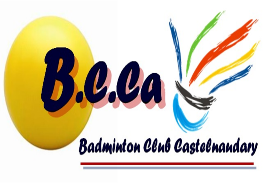 	- Gymnase Le  Millénaire – Avenue Anatole France  - 11400 Castelnaudary -ClassementClassementClassementCatégorieCatégorieCatégoriePartenairePartenaireNOMPrénomH/FN° LicenceSDMSDMDoubleMixteObservation